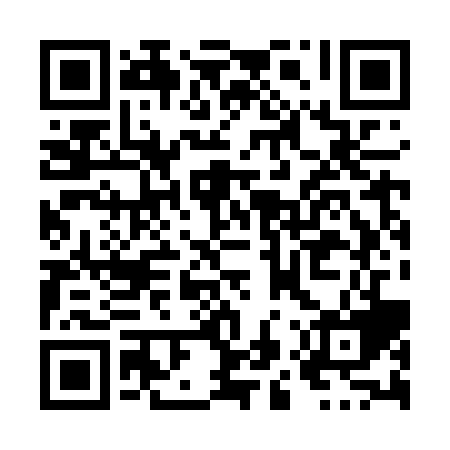 Prayer times for Kanitawigamitek, Quebec, CanadaMon 1 Jul 2024 - Wed 31 Jul 2024High Latitude Method: Angle Based RulePrayer Calculation Method: Islamic Society of North AmericaAsar Calculation Method: HanafiPrayer times provided by https://www.salahtimes.comDateDayFajrSunriseDhuhrAsrMaghribIsha1Mon3:135:141:126:409:1011:112Tue3:145:151:136:409:1011:113Wed3:145:151:136:409:1011:114Thu3:145:161:136:409:0911:115Fri3:155:171:136:409:0911:116Sat3:155:181:136:409:0911:117Sun3:165:181:136:399:0811:118Mon3:165:191:146:399:0711:109Tue3:175:201:146:399:0711:1010Wed3:175:211:146:399:0611:1011Thu3:185:221:146:389:0611:1012Fri3:185:231:146:389:0511:0913Sat3:195:241:146:389:0411:0814Sun3:215:251:146:379:0311:0715Mon3:235:261:146:379:0211:0516Tue3:255:271:156:379:0211:0317Wed3:275:281:156:369:0111:0218Thu3:295:291:156:369:0011:0019Fri3:305:301:156:358:5910:5820Sat3:325:311:156:348:5810:5621Sun3:345:321:156:348:5710:5422Mon3:365:341:156:338:5610:5223Tue3:385:351:156:338:5410:5024Wed3:405:361:156:328:5310:4825Thu3:425:371:156:318:5210:4626Fri3:445:381:156:318:5110:4427Sat3:465:401:156:308:5010:4228Sun3:495:411:156:298:4810:4029Mon3:515:421:156:288:4710:3830Tue3:535:431:156:278:4610:3631Wed3:555:451:156:278:4410:34